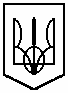 комунальний заклад освіти                                                                                                «спеціалізована школа № 115»                                                                                 дніпровської міської радиНАКАЗ	23.01.2017 р.                         м. Дніпро                             № Про харчування учнівшколи  у ІІ семестрі  2016-2017н. р.              Керуючись ст. 22 Закону України «Про загальну середню освіту», постановоюКабінету  Міністрів  України від 6 серпня 2014 р. № 353 «Про затвердження  норм  харчування  у  навчальних  та  оздоровчих закладах» та від 02.02.2013 № 116 «Про затвердження Порядку надання послуг з харчування дітей у дошкільних, учнів у загальноосвітніх та професійно-технічних навчальних закладах, операції з надання яких звільняються від обкладання податком на додану вартість», спільним наказом Міністерства охорони здоров’я та Міністерства освіти і  науки України від 01.06.2005  № 242/329 «Про затвердження Порядку організації харчування дітей у навчальних та оздоровчих закладах», наказом Міністерства економіки України від 01.08.2006 № 265 «Про затвердження Методичних рекомендацій з організації харчування учнів у загальноосвітніх навчальних закладах», Державними санітарними правилами і нормами влаштування, утримання загальноосвітніх навчальних закладів та організації навчально-виховного процесу ДСанПіН 5.5.2.008-01, на виконання рішення Дніпропетровської міської ради від 07.09.2015 № 532 «Про затвердження Положення про організацію харчування учнів у загальноосвітніх навчальних закладах міста», у зв’язку зі зміною виконавця з організації харчування, охорони здоров’я дітейНАКАЗУЮ:   1.  Забезпечити суворе дотримання вимог чинного законодавства щодо              організації харчування.    2.    Забезпечити суворе дотримання Порядку організації харчування дітей у школі, затвердженого наказом Міністерства охорони здоров’я України та Міністерства освіти і науки України від 01.06.2005 № 242/329.   3.    Забезпечити суворе дотримання кожного пункту договору, укладеного міждепартаментом гуманітарної політики від 23.01.2017р. № 2 за результатами процедури відкритих торгів.   4.   Призначити  відповідальною  за організацію харчування  в школі заступника  директора з навчально-виховної  роботи  Валентину Василівну Гриву, до обов’язків якої включити:- координацію діяльності за роботою медичного персоналу щодо      контролю за харчуванням учнів;- відпрацювання режиму і графіка харчування дітей, режиму  чергування педагогічних працівників в обідній залі;     - опрацювання інформації щодо кількості дітей, які потребують      гарячого харчування (у тому числі дітей пільгових категорій);     - участь у бракеражі готової продукції (за відсутності медичного працівника);- контроль за додержанням дітьми правил особистої гігієни та вживанням готових страв, буфетної продукції;-  контроль за санітарно-гігієнічним станом обідньої зали.-  вести облік дітей, які отримують безоплатне гаряче харчування, а  також гаряче харчування за кошти батьків. Збір коштів за харчування здійснювати виключно самим  батькам.   5.     Відпрацювати режим і графік харчування учнів відповідно до вимог           п. 10 ДСанПіН 5.5.2.008-01.Затвердити графік харчування учнів 1-11-х класів та суворо дотримуватись його всіма учасниками навчально-виховного процесу:9.15-15.00 – робота буфету;10.10-10.30 – (перерва після 2-го уроку) – гаряче харчування учнів          1-4-х класів;11.15-11.35 – (перерва після 3-го уроку) – гаряче харчування учнів           5-11 класів;12.20-12.30 – додаткове харчування для учнів 1-4 класів                          ( за бажанням батьків);13.30-14.00 – харчування учнів ГПД.Класним керівникам 1-11-х класів:Організувати харчування учнів школи згідно  графіка.								(Протягом н.р.)Провести роботу по залученню учнів класу до організованого гарячого харчування в шкільній їдальні. Залучити при цьому до гарячого харчування в 1-4 класах – 100% учнів класу; 5-9 класах – не менше 90% учнів класу; в 10-11 класах – не менше 70% учнів класу.									(Протягом н.р.)Ознайомитися із списками учнів, які потребують за станом здоров'я дієтичного харчування та тримати на постійному контролі забезпечення цих учнів дієтичними обідами.(Протягом н.р.)Здійснювати облік дітей охоплених безоплатним харчуванням і вчасно повідомляти про наявність учнів заступника директора Гриву В.В.								(Протягом н.р.)Щоденно інформувати заступника директора Гриву В.В., щодо кількості дітей охоплених гарячим харчуванням та буфетною продукцією.Тримати на постійному контролі порядок прийому їжі учнями класу, вимагати від них дотримання особистої гігієни під час харчування, культури поведінки за столом та в їдальні, правил  техніки безпеки під час обіду і перебування в їдальні.(Протягом н.р.)Подавати до шкільної їдальні замовлення на необхідну кількість порцій щодня до 9:30 хв.				(Протягом н.р.)Контролювати щоденний розрахунок батьків учнів класу за обіди у шкільній їдальні.				(Протягом н.р.)  7. Забезпечити складання щоденних меню на підставі примірного двотижневого меню для всіх учнів школи, але з різним виходом страв за віковими групами, наведеними в нормах харчування; щоденно розміщувати меню з наведеними натуральними та грошовими нормами на інформаційному стенді обідньої зали.  8.   Забезпечити здійснення щоденного контролю щодо прийняття до закладу  безпечних та якісних продуктів харчування і продовольчої сировини, додержання умов і термінів їх зберігання, технології приготування страв.  9.    Зобов’язати відповідальних за  організацію харчування осіб посилити контроль щодо:    - ведення бракеражу готової продукції;      - дотримання  дітьми  правил особистої гігієни;      - дотримання санітарно-гігієнічних вимог на харчоблоці та обідній залі. (Відповідальна медична сестра Мосулезна О.М.).10.	Для здійснення контролю роботи їдальні створити бракіражні комісії:для сирої продукції:  медична сестра Мосулезна О.М; кухарЧумак Л.В.;завідувач виробництвом харчоблоку Борисенко О.М.для готової продукції:медична сестра Мосулезна О.М;заступник директора з навчально-виховної роботиГрива В.В                      (за відсутності медичної сестри);директор школи Гребенюк В.О. (за відсутності медичної сестри та заступника з навчально-виховної роботи Гриви В.В).                        11. Не допускати застосування в школі продуктів харчування  невиробничого виготовлення.  12.  Посилити протиепідемічні заходи, спрямовані на попередження спалахів гострих кишкових інфекцій і харчових отруєнь.  13.     У разі виникнення ускладнень у роботі харчоблоків: при відсутності холодної та гарячої води, виходу з ладу каналізаційних мереж, холодильного та технологічного обладнання – вживати заходи щодо усунення ускладнень та корегування режиму роботи школи.(Відповідальні заступник директора з АГЧ Ватченко Л.П., завідувач виробництвом харчоблоку Борисенко О.М.)            14.    Про випадки гострих кишкових захворювань та харчових отруєнь в учнівських колективах терміново інформувати департамент гуманітарної політики Дніпровської міської ради.      15.   Провести роз’яснювальну роботу серед батьківської громадськості щодо організації харчування дітей у школі.     16. Створити в школі комісію громадського  контролю за якістю харчування учнів із батьківського активу:Моісеєнко – Головко Тетяна Миколаївна; Грицай Ольга Олександрівна; Миргородська Наталя Петрівна.     17. Персональну відповідальність за виконання спільного наказу Міністерства охорони здоров’я та Міністерства освіти і науки України від 01.06.2005 № 242/329  «Про затвердження Порядку організації харчування  дітей у навчальних та оздоровчих закладах» покладаю на себе, а саме:   - забезпечення повноцінного, безпечного та якісного харчування дітей;   - прийняття до школи безпечних та якісних продуктів харчування, продовольчої сировини у необхідній кількості, додержання умов і термінів їх зберігання, технології виготовлення страв, виконання норм харчування;  - забезпечення щоденного належного контролю за харчуванням учнів:  - дотримання протиепідемічних заходів, спрямованих на попередження спалахів гострих кишкових інфекцій і харчових отруєнь;  - своєчасне інформування батьків про вимоги чинного законодавства щодо надання безоплатного харчування;  - проведення роз’яснювальної роботи серед батьківської громадськості щодо організації харчування дітей за кошти батьків.18.  Координацію роботи з виконання цього наказу покласти на заступника  директора навчально-виховної роботи   В.В. Гриву, завідуючу виробництвом шкільної  їдальні О.М. Борисенко., медичну  сестру  Мосулезну О.О., заступника директора з АГЧ   контроль – залишаю за собою.Директор Комунального закладу освіти«Спеціалізована школа № 115»Дніпропетровської міської ради			В.О. ГребенюкЗ наказом ознайомлені:				Грива Валентина Василівна							Борисенко Оксана Миколаївна							Мосулезна Олена Олександрівна							Ватченко Людмила ПетрівнаСухаренко Ольга МиколаївнаРепан Галина ДмитрівнаШмирега Олена ІванівнаЗвірко Тетяна ОлексіївнаВіцентій Вікторія МиколаївнаЧернікова Людмила СергіївнаАнтоненко Інна ВікторівнаКруглова Світлана ВікторівнаКучер  Оксана ВасилівнаКучер Ольга ВолодимирівнаПишкіна Наталя ВасилівнаКугно  Надія  Володимирівна Крохмаль Любов ІванівнаГонтар Тетяна ЮріївнаВасилевська Світлана ВасилівнаГаркуша Наталія Федорівна Комиза Оксана ВіталіївнаЖукова Ольга ОлександрівнаУтєшева  Галина  ВячеславнаІваниця Валентина Ігорівна Губаренко Інна АнатоліївнаТарануха Марина АнатоліївнаТягло Сергій Леонідович